Внеурочная деятельностьЗадания для 7 класса Задания для 7 класса Задания для 7 класса Задания для 7 класса Задания для 7 класса ПОНЕДЕЛЬНИК  -18.05ПОНЕДЕЛЬНИК  -18.05ПОНЕДЕЛЬНИК  -18.05ПОНЕДЕЛЬНИК  -18.05ПОНЕДЕЛЬНИК  -18.05ДатаПредметТемаМатериалы(ссылка на интернет ресурс, презентация,   (параграф, стр., упр., номер)Домашнее задание18.05История Государства Востока1) параграф 27 (Всемирная история 7 класс)2) Российская электронная школа, урок 53) ссылка https://resh.edu.ru/subject/lesson/2057/start/Внимательно прочитать параграф 28Страница 284 письменно вопрос 1,218.05алгебраПовторение  по теме: « Системы линейных уравнений»Стр.207 §28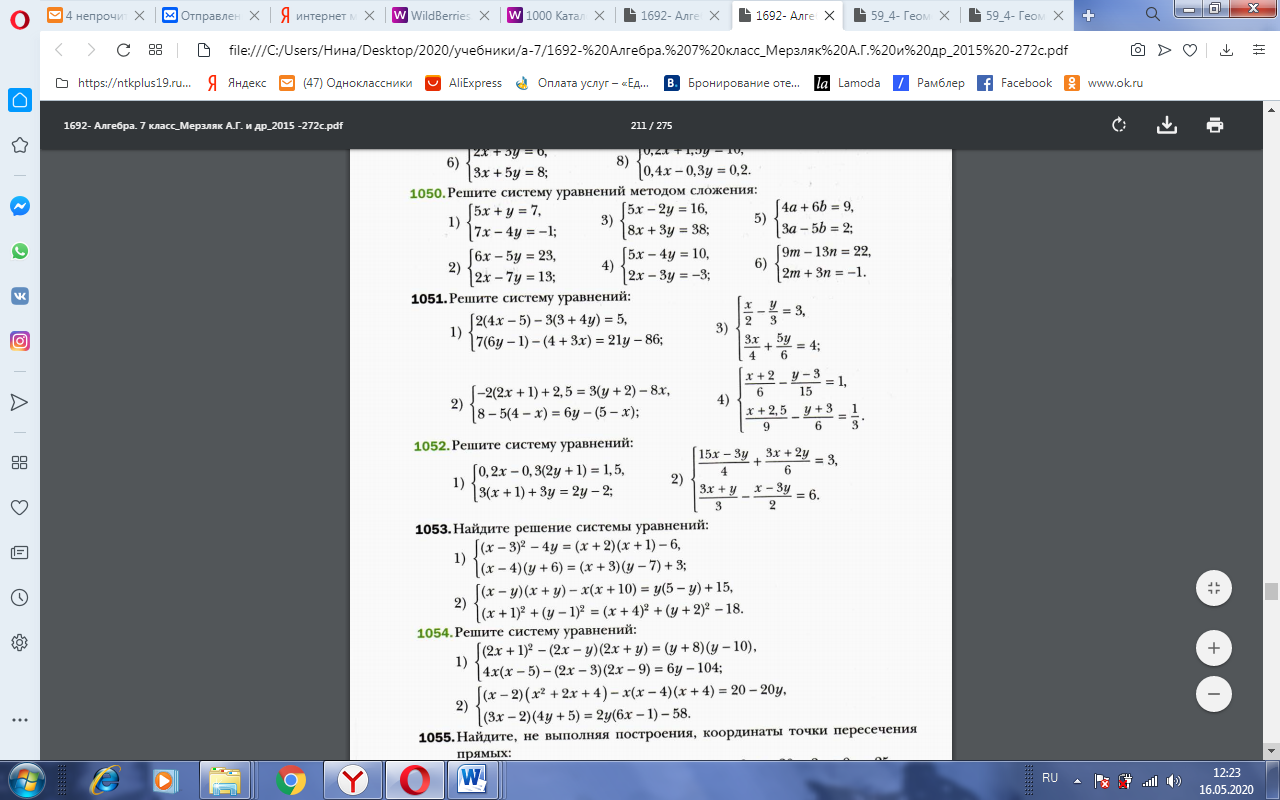 18.05Русский язык Орфография и пунктуация https://onlinetestpad.com/ru/test/5458-praktikum-po-orfografiiСкриншот с результатами отправить учителю в ЛС18.05ОБЖРежим – необходимое условие здорового образа жизниС. 178. §33.  Прочитать. С. 178  §33 вопросы (у).ВТОРНИК  -19.05ВТОРНИК  -19.05ВТОРНИК  -19.05ВТОРНИК  -19.05ВТОРНИК  -19.0519.05ГеометрияПараллельные прямые.Стр 52Стр.56 №189	19.05ФизикаПовторение С 65 §23 ПрочитатьС 66.  Упр.8(п)19.05Русский Орфография и пунктуация С. 246, №599, списать №599, выполнить графическую работу 19.05Литература Дж. Г. Байрон - «властитель дум» целого поколения. Судьба и творчество гениального поэта.С. 246-247, читать стихотворение 0. Генри «Дары волхвов». Преданность и жертвенность во имя любви.С. 256-263,план 19.05ИЗОМода, культура и ты.https://yandex.ru/video/preview/?filmId=238485903033638262&text=изо%20как%20я%20проведу%20летние%20каникулы%20видео&path=wizard&parent-reqid=1589534377343192-215426432118075092200330-production-app-host-man-web-yp-232&redircnt=1589534386.1 Поздравьте  своих одноклассников, друзей  с окончанием учебного года! Отличных каникул Вам!https://yandex.ru/video/preview/?filmId=238485903033638262&text=изо%20как%20я%20проведу%20летние%20каникулы%20видео&path=wizard&parent-reqid=1589534377343192-215426432118075092200330-production-app-host-man-web-yp-232&redircnt=1589534386.1 Поздравьте  своих одноклассников, друзей  с окончанием учебного года! Отличных каникул Вам!СРЕДА -20.05СРЕДА -20.05СРЕДА -20.05СРЕДА -20.05СРЕДА -20.0520.05алгебраПовторение изученногоСтр.227Стр.227 №1140;114120.05Биология Экскурсия. Посещение выставки сельскохозяйственных животных. Подготовка проекта. Охрана редких и исчезающих видов животных на территории РХ.Прочитать параграф 60. Ответить на вопросы письменно в тетрадях перед параграфом, стр. 294.Прочитать параграф 60, ответить на вопрос  1 – 2  на стр. 297, письменно в тетрадях.20.05ЛитератураИтоговый тест Пройти тест https://forms.gle/YrfR5xfDfqNpsZ6A7Р.Д. Брэдбери «Каникулы». Мечта о чудесной победе добра. читать рассказ.20.05Физкультура Промежуточная аттестация.Выполнить тренировочное задание https://resh.edu.ru/subject/lesson/3105/train/#209990 Выполнить тренировочное задание https://resh.edu.ru/subject/lesson/3105/train/#209990 20..05Русский языкИтоговая работа за год https://saharina.ru/tests/test.php?name=test470.xmlСкриншот с результатами отправить в ЛС учителю ЧЕТВЕРГ –21.05ЧЕТВЕРГ –21.05ЧЕТВЕРГ –21.05ЧЕТВЕРГ –21.05ЧЕТВЕРГ –21.0521.05История Государства Востока) параграф 26 (Всемирная история 7 класс)2) Российская электронная школа, урок 53) ссылка https://resh.edu.ru/subject/lesson/2057/start/Внимательно прочитать параграф 29,30Сообщение написать по стр 295,296 до 10 предложений 21.05алгебраПовторение изученного Стр.227Стр.227 №1146;114521.05Физика ПовторениеС.76 §28 ПрочитатьС.79  Упр.10(п)21.05География Изменение природы человеком.Практическая работа 54. Составление описание местности, в которой школьник проведёт летние каникулы.Прочитать параграф 59, выполнить практическую работу по плану стр.313 План описания природы материка.Прочитать параграф 59, ответить письменно в тетрадях на вопросы перед параграфом на стр.302.Записать в тетрадь вывод по параграфу, стр. 301, выучить его.21.05Геометрия Соотношение между сторонами и углами треугольника. Треугольники. Прямоугольный треугольникСтр. 31№ 91ПЯТНИЦА – 22.05ПЯТНИЦА – 22.05ПЯТНИЦА – 22.05ПЯТНИЦА – 22.05ПЯТНИЦА – 22.0522.05Биология Защита проекта.22.05Алгебра Повторение изученногоСтр.228Стр.228 №115622.05Обществознание Закон на страже природы) параграф 172) Российская электронная школа, урок 53) ссылка https://resh.edu.ru/subject/lesson/2057/start/Внимательно прочитать параграф 17Страница 149 вопросы проверим себя 3,5 письменно. 22.05Музыка О связи музыкальной формы и музыкальной  драматургииhttps://yandex.ru/video/preview/?filmId=13200906157928988696&text=непобедимая%20страна&path=wizard&parent-reqid=1588923790522040-1284191361193724628700243-prestable-app-host-sas-web-yp-217&redircnt=1588923800.1 https://yandex.ru/video/preview/?filmId=13200906157928988696&text=непобедимая%20страна&path=wizard&parent-reqid=1588923790522040-1284191361193724628700243-prestable-app-host-sas-web-yp-217&redircnt=1588923800.1 22.05Родная литератураЕвгений Евтушенко "Картинка детства"Творческая работа Читать текст стихотворения https://rustih.ru/evgenij-evtushenko-kartinka-detstva/Сделать рекламу для самого интересного произведения из курса родной русской литературы 22.05факультативРешение упражнений по теме: «Числа и вычисления»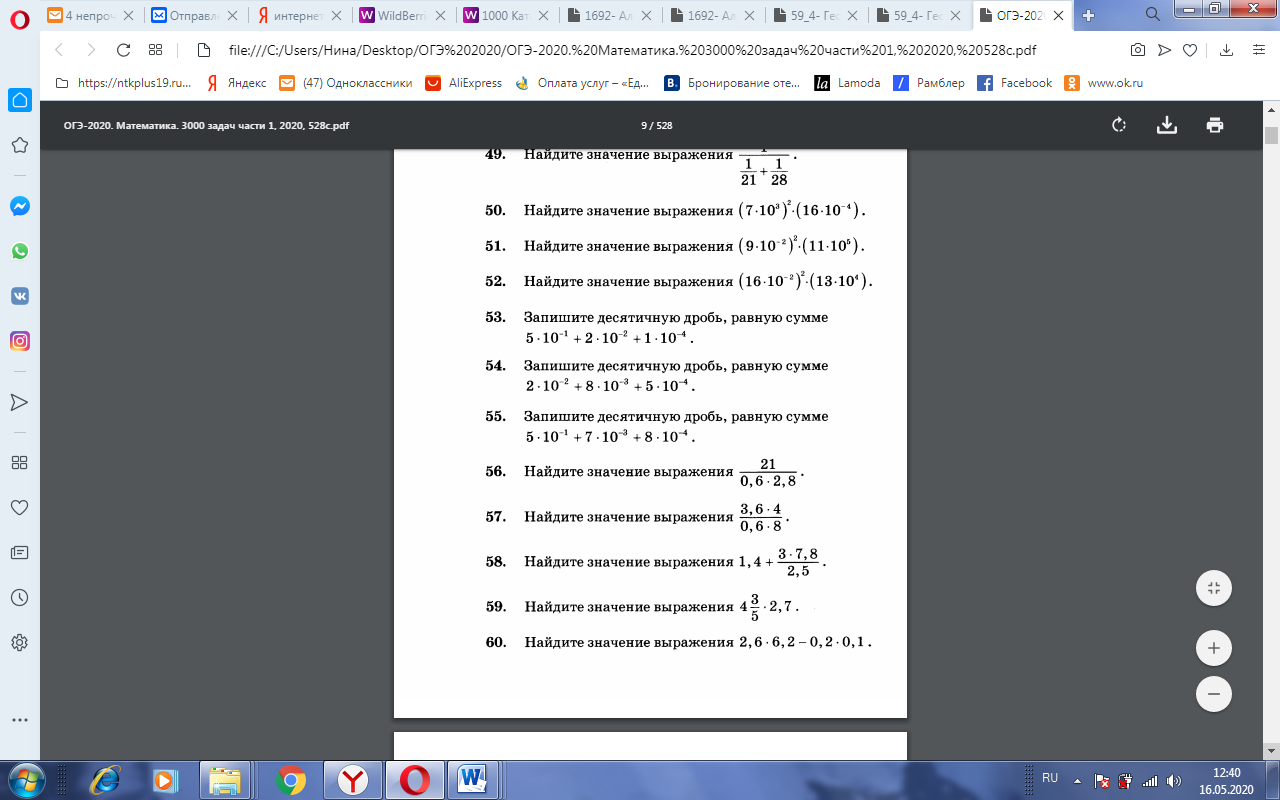 СУББОТА - 23.05СУББОТА - 23.05СУББОТА - 23.05СУББОТА - 23.05СУББОТА - 23.0523.05Русский языкСтили и типы речи Пар. 26,с. 135С. 140, №339 (5-7 предложений)23.05Физкультура ОРУ. Подвижные игры народов Хакасии.Видео https://resh.edu.ru/subject/lesson/3114/main/Видео https://resh.edu.ru/subject/lesson/3114/main/23.05географияРоль географической науки в рациональном использовании природы.Практическая работа 55.Доказать, на примере возрастания роли географической науки  в рациональном природопользовании в РХ,Прочитать параграф 60, выполнить практическую работу.Прочитать параграф 60, ответить письменно в тетрадях на вопросы перед параграфом на стр.306.Записать в тетрадь вывод по параграфу, стр. 308, выучить его.	Понедельник 	Понедельник 	Понедельник 	Понедельник 	Понедельник 25.05История25.05АлгебраПовторение изученногоСтр.228Стр.228 №115825.05Русский языкПовторение С. 250, №608С. 250, №60825.05ОБЖПрофилактика переутомления и содержания режима дняС. 180. §34.  Прочитать.Составить свой режим дня.(п)18.05От игры к здоровью Соревнования между учащимисяВидео https://resh.edu.ru/subject/lesson/3113/main/ Видео https://resh.edu.ru/subject/lesson/3113/main/ 18.05Вокал Творческие музыкальные краскиhttps://zvooq.pro/collections/children/детские-песни-о-весне-12https://audio-vk4.ru/?mp3=Полина+Гагарина+–+Веснаhttps://radostmoya.ru/project/shishkina_shkola_muzyka/video/?watch=dinamicheskie_ottenkihttps://vk.com/audios136218922?q=веснаhttps://yandex.ru/video/preview/?filmId=13200906157928988696&text=непобедимая%20страна&path=wizard&parent-reqid=1588923790522040-1284191361193724628700243-prestable-app-host-sas-web-yp-217&redircnt=1588923800.1https://zvooq.pro/collections/children/детские-песни-о-весне-12https://audio-vk4.ru/?mp3=Полина+Гагарина+–+Веснаhttps://radostmoya.ru/project/shishkina_shkola_muzyka/video/?watch=dinamicheskie_ottenkihttps://vk.com/audios136218922?q=веснаhttps://yandex.ru/video/preview/?filmId=13200906157928988696&text=непобедимая%20страна&path=wizard&parent-reqid=1588923790522040-1284191361193724628700243-prestable-app-host-sas-web-yp-217&redircnt=1588923800.118.05Художественное слово Живые картинки: лето в рассказах писателей Хакасии https://www.youtube.com/watch?v=3mbgfu56OhUhttps://www.youtube.com/watch?v=3mbgfu56OhU25.05Художественное слово Творческаяработа "Как я стал художником слова"22.05Азбука добра Думай хорошо: диалоги о хороших манерах, добре и зле. Правильное общение друг с другом Ответить на вопрос: чему я научился на уроках этики 21.05Я учусь писать проект Работа над проектом по предлагаемым темам "История происхождения русских фамилий", "Собираем зеркала"Написать мини-сообщение  (4-5 предложений ) по теме "Интересная фамилия" или "В каких произведениях встречаются волшебные зеркала"Написать мини-сообщение  (4-5 предложений ) по теме "Интересная фамилия" или "В каких произведениях встречаются волшебные зеркала"